Publicado en Ciudad de México el 27/12/2021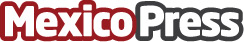 NVIDIA AI Enterprise ayuda a los investigadores y a los hospitales a dar en el blanco en el cáncerEl Instituto del Cáncer de los Países Bajos y las empresas de atención médica Vyasa e iCAD se encuentran entre las primeras en acelerar las cargas de trabajo de inteligencia artificial de un extremo a otro con el paquete de software NVIDIADatos de contacto:Carlos ValenciaMKQ PR Agency55 39 64 96 00Nota de prensa publicada en: https://www.mexicopress.com.mx/nvidia-ai-enterprise-ayuda-a-los Categorías: Medicina Inteligencia Artificial y Robótica Programación Software http://www.mexicopress.com.mx